1 – Dados Pessoais:2 – CondiçõesMinistério da Educação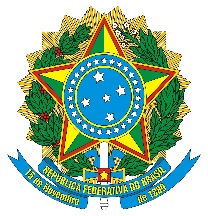 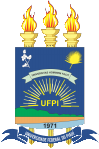 Universidade Federal do PiauíGabinete da ReitoriaAssessoria InternacionalCampus Universitário Ministro Petrônio Portella, Bairro IningaCEP 64049-550, Teresina – PITelefone: (86) 3215-5976 E-mail: assuntosinternacionais@ufpi.edu.brFicha de candidatura para alunos de intercâmbioFEUPMinistério da EducaçãoUniversidade Federal do PiauíGabinete da ReitoriaAssessoria InternacionalCampus Universitário Ministro Petrônio Portella, Bairro IningaCEP 64049-550, Teresina – PITelefone: (86) 3215-5976 E-mail: assuntosinternacionais@ufpi.edu.brFicha de candidatura para alunos de intercâmbioFEUPUniversidade de Destino:Faculdade de Engenharia da Universidade do PortoNome:MasculinoFemininoEndereço atual (Incluir endereço completo, código postal e cidade):Endereço atual (Incluir endereço completo, código postal e cidade):Endereço atual (Incluir endereço completo, código postal e cidade):Endereço atual (Incluir endereço completo, código postal e cidade):Endereço atual (Incluir endereço completo, código postal e cidade):Endereço atual (Incluir endereço completo, código postal e cidade):Endereço atual (Incluir endereço completo, código postal e cidade):Telefone Celular (Incluir código da cidade):(   )Telefone Celular (Incluir código da cidade):(   )Telefone fixo (Incluir código da cidade):(   )Telefone fixo (Incluir código da cidade):(   )Telefone fixo (Incluir código da cidade):(   )Telefone fixo (Incluir código da cidade):(   )Telefone fixo (Incluir código da cidade):(   )RG:RG:CPF:CPF:CPF:CPF:CPF:Nacionalidade:Nacionalidade:E-mail:E-mail:E-mail:E-mail:E-mail:Data de nascimento:       /       /       (dia / mês / ano)Data de nascimento:       /       /       (dia / mês / ano)Data de nascimento:       /       /       (dia / mês / ano)Data de nascimento:       /       /       (dia / mês / ano)Data de nascimento:       /       /       (dia / mês / ano)Data de nascimento:       /       /       (dia / mês / ano)Data de nascimento:       /       /       (dia / mês / ano)Para essa seleção, não haverá bolsa e nenhum auxílio financeiro por parte da UFPI, cabendo à universidade somente a seleção dos candidatos para posterior inscrição, feita pelo próprio selecionado, de candidatura na FEUP.Cada candidato, após recebimento da Carta de Aceitação da Universidade do Porto, se responsabiliza pelos procedimentos para emissão de visto estudantil, compra de passagens, aquisição do seguro de saúde internacional e reserva de alojamento. Todas as informações referentes aos procedimentos descritos acima estão disponíveis no site da Universidade do Porto, consulados, seguradoras e agências de viagens.No seu retorno, o estudante se compromete a enviar um relatório das atividades desenvolvidas no intercâmbio e a declaração de boa conduta à Assinter.  Orientações sobre a mobilidade serão encaminhadas ao estudante selecionado por e-mail (fornecido pelo candidato no item 1 deste formulário).É de total responsabilidade do candidato selecionado a providência dos itens mencionados acima.Data:       /       /      Assinatura: ________________________________________